人力资源管理系统岗位聘用模块操作指引（科研或教研秘书）打开学校主页的信息门户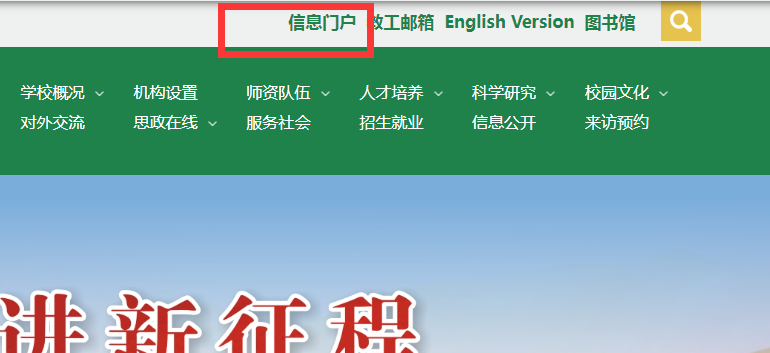 登录学校信息门户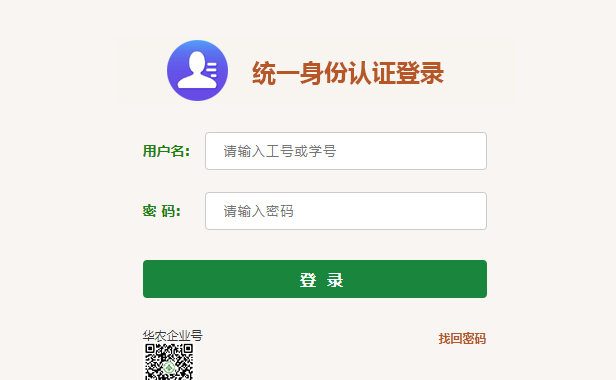 登录人力资源管理系统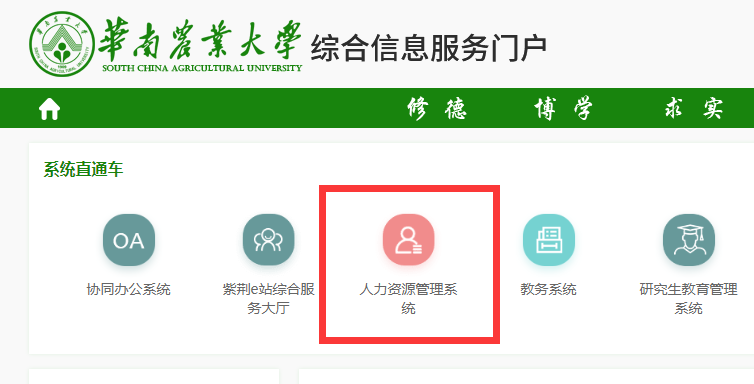 登录系统后，切换至秘书角色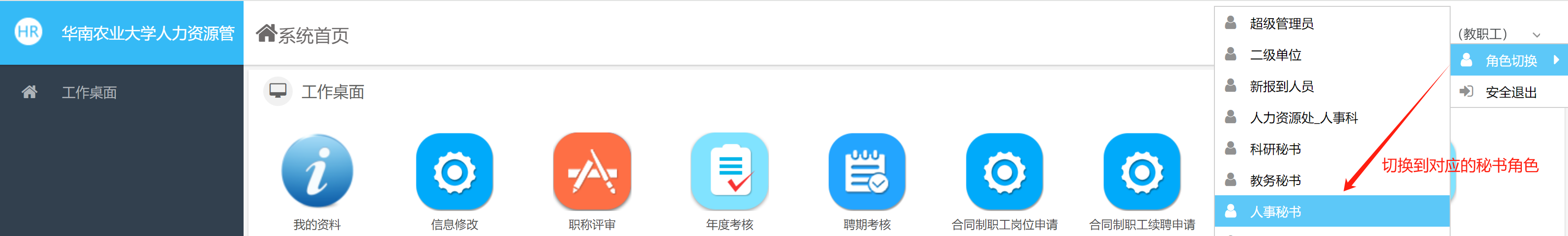 切换角色后，进入岗位聘用模块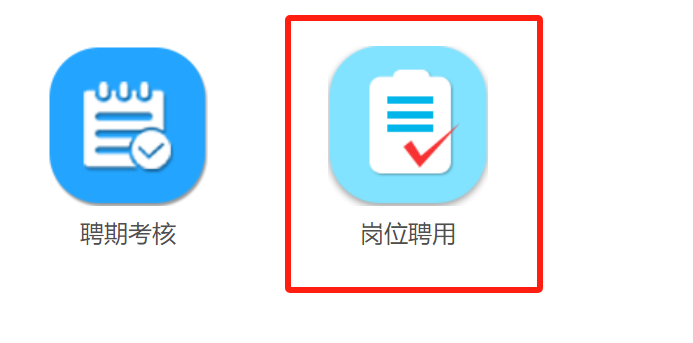 进入岗位入口，开始审核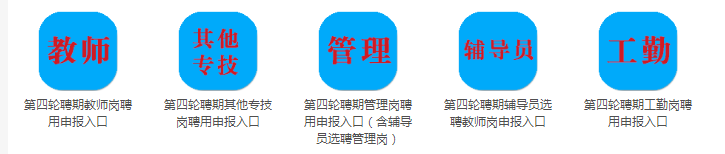 查看本单位的申报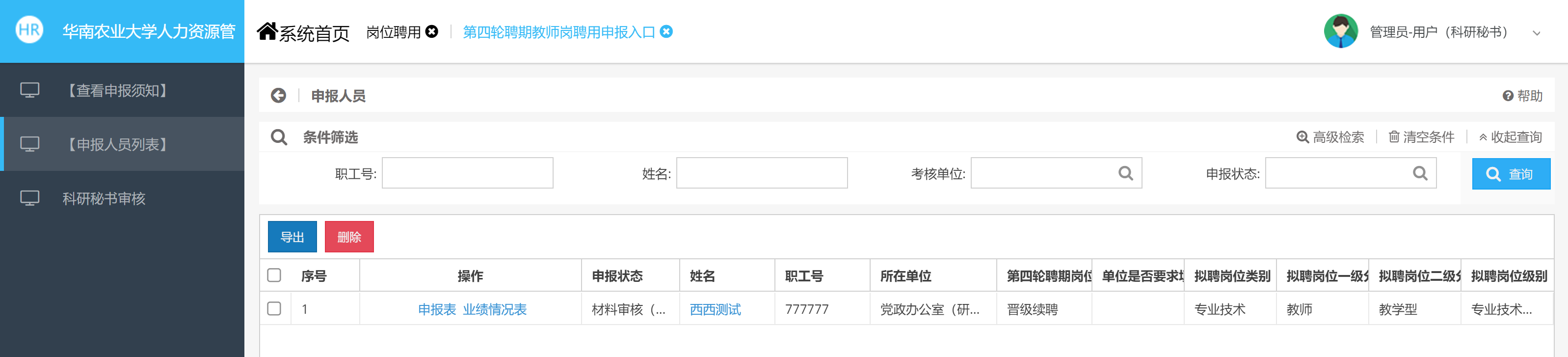 查看岗位聘用申报表和业绩情况对照表非晋级且单位不要求填写业绩的没有“业绩情况表”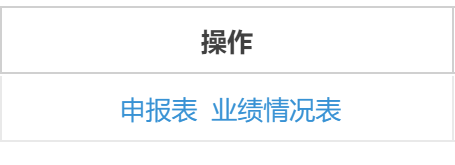 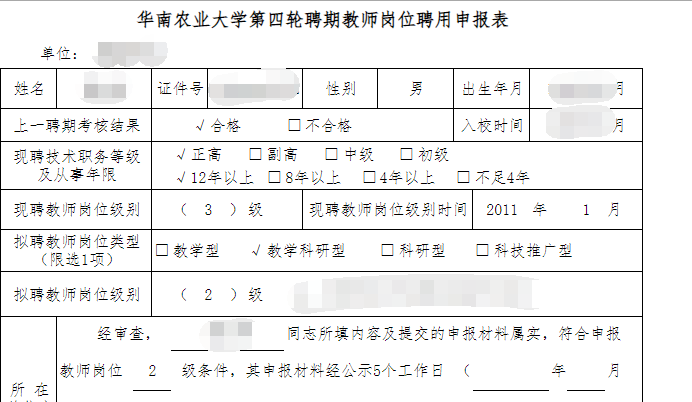 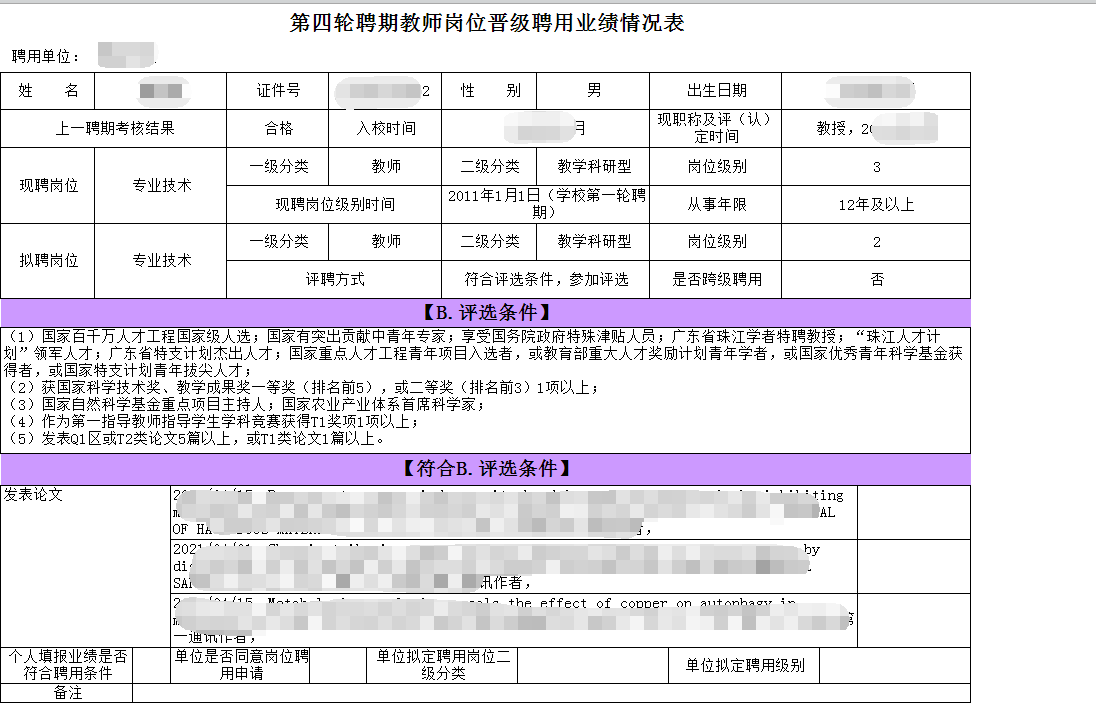 材料审核下图为科研秘书角色的截图，教务秘书操作步骤一致，只是看到的菜单不一样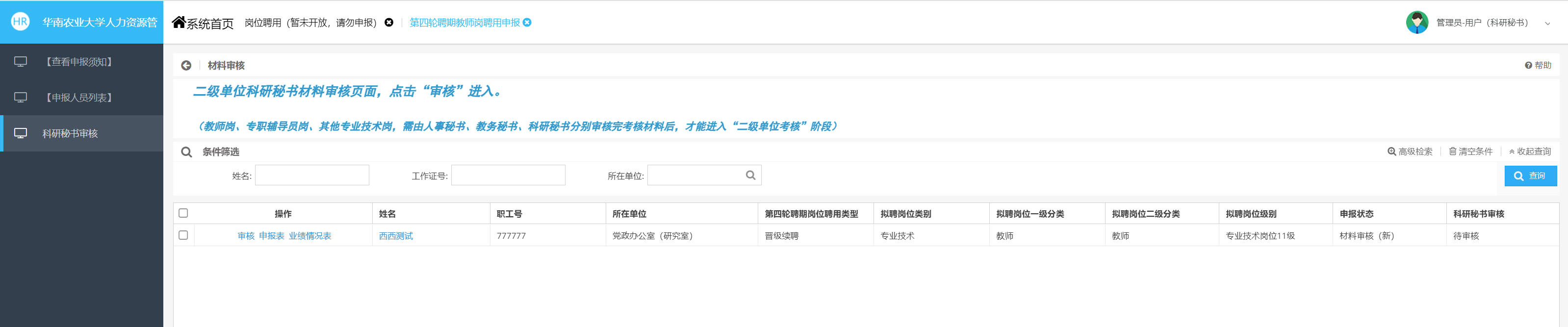 ①暂存：保存所填信息②完成审核并提交：所有业绩均已给出通过和不通过的意见，提交审核意见③材料退回：如果审核意见为“退回”，在点击“材料退回”后，考核人员可对该条考核数据进行编辑或删除④审核意见批量操作：对提交的业绩逐条审核（申报人可对退回的业绩修改再提交）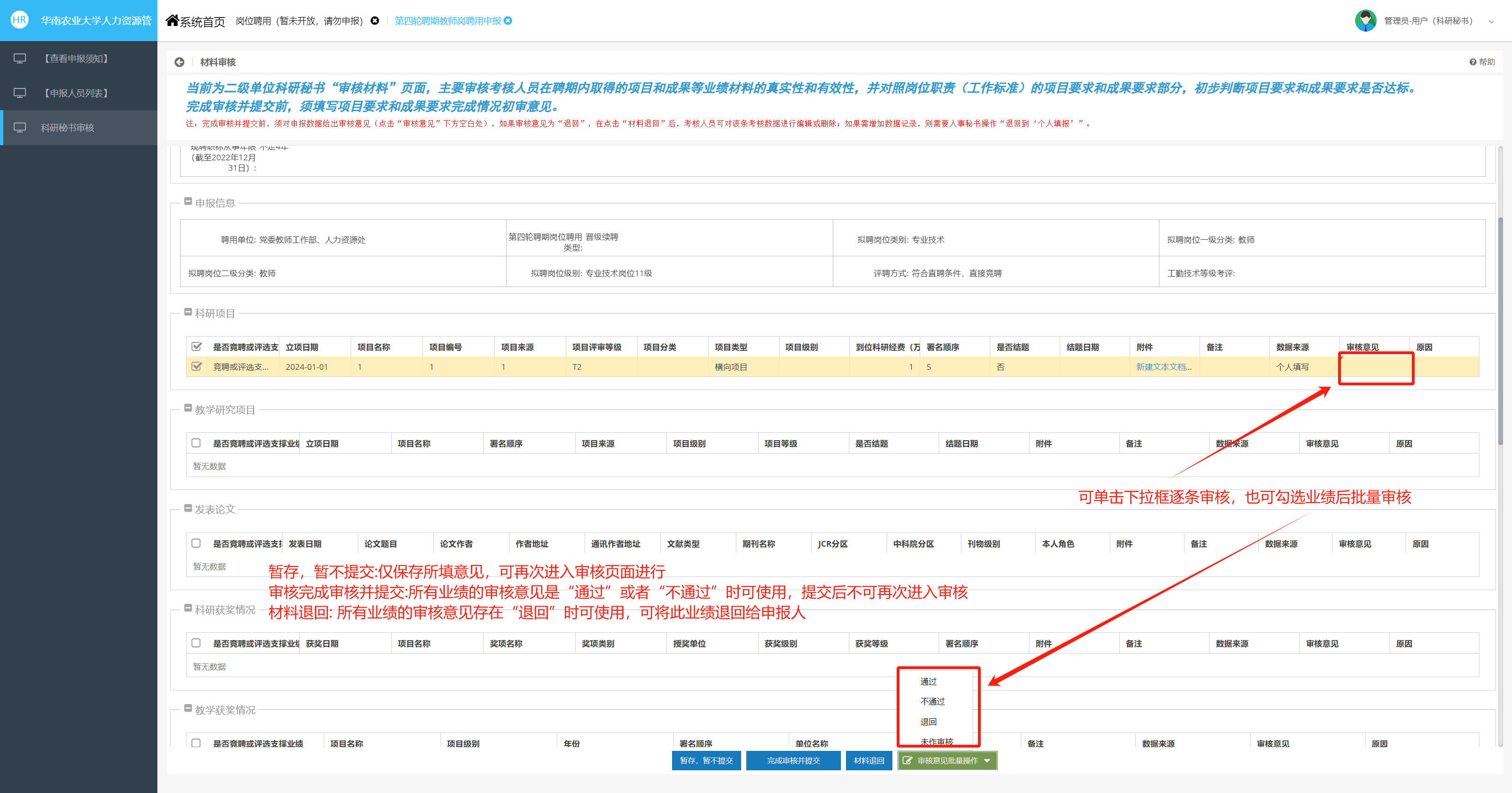 